17  августа (суббота)ВДНХ + «МОСКВАРИУМ»Вся красота мирового океана.В ПРОГРАММЕ: 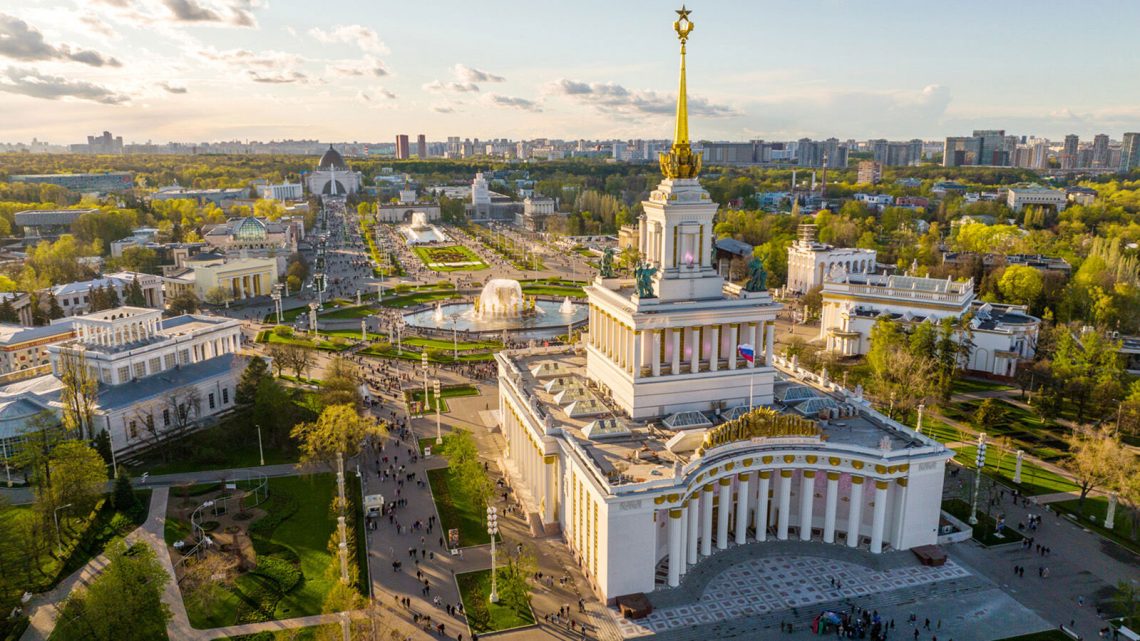  ВДНХ. Экскурсия-прогулка вдоль Главной аллеи ВДНХ среди многоцветия и золота фонтанов с  посещением павильонов бывших союзных республик, чтобы  оценить  «архитектурные излишества» внутреннего убранства.  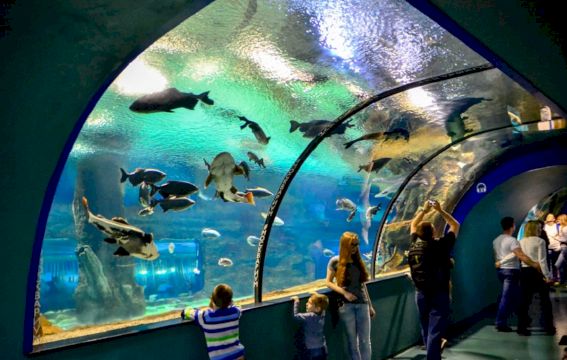 МОСКВАРИУМ*. Посещение по желанию.Экспозиция аквариума: 
900 руб./дети до 12 лет; 
1500 руб./взр. - оплата  входного билета при бронировании.Мюзикл на водной сцене «Буря»  в сопровождении морских животных  от 1000 руб., оплата в кассе.08.00  –  отправление  из Тулы от  пл. Победы (перед автовокзалом).                                     ~11.30-12.00 Прибытие на территорию ВДНХ, где расположен Москвариум.                                                                               Познавательное путешествие-экскурсия по территории ВДНХ. По маршруту вас проведет местный экскурсовод,  останавливаясь у ключевых павильонов, где вы рассмотрите барельефы и фрески колоссальных скульптур, которыми полнятся фасады и крыши сооружений. Вы  побываете в одном-двух  павильонах, например «Армения», «Казахстан» или «Азербайджан», а также  в интерьерах воссозданного советского гастронома сталинской эпохи. Озвученная история парка ВДНХ, рассказ об архитектурных особенностях зданий и неожиданные факты будут сопровождать вас по всему маршруту.После ознакомительной экскурсии по территории ВДНХ –  свободное время до 18.00 час., во время которого  вы  сможете самостоятельно посетить МОСКВАРИУМ. На экспозиции  обитателей  подводного мира   можно понаблюдать за уникальными крупными морскими животными, познакомиться с подводной флорой и фауной морей и океанов со всех уголков планеты, богатейшая коллекция морских млекопитающих, рыб, растений, кораллов. В  80 огромных  аквариумах множество диковинных созданий,  населяющих исландские фьорды, коралловые рифы, пресные воды Байкала…  Экстримальные ощущения от  близости таких громадных морских животных и рыб как касатка, белуха, морж, акула, ламантин. От некоторых из них вас будет отделять лишь расстояние вытянутой руки и высокопрочное стекло. А до экзотических обитателей открытых бассейнов - редких скатов, морских звезд вы сможете даже дотронуться.Перед посетителями предстают удивительные картины:  куда ни глянь, по всем сторонам и даже над головой проплывают большие и малые диковинные рыбы, скаты, морские черепахи, касатки, нерпы, акулы; 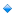  постоянное движение морской жизни - это круговой аквариум в центре выставочного зала, населённый стаей непрерывно движущихся рыб;время от времени звучат объявления о начале кормления кого-то из жителей аквариума – зрелище это  интересное и часто забавное;имеется интерактивная зона, где  можно не только увидеть подданных царя Нептуна, но и при желании «поприветствовать» их прикосновениями; один из бассейнов экспозиции в буквальном смысле даёт возможность дотронуться до морских звезд и других удивительных созданий, испытав при этом целую гамму эмоций!После осмотра экспозиции океанариума можно посетить  мюзикл на водной сцене «Буря»  в сопровождении морских животных и живой музыки  (билет приобретается самостоятельно в кассе или на сайте Москвариума, стоимость от 1000 руб.) по желанию.   Начало в 14.30 час. 
Почему стоит посмотреть шоу «Буря»
Масштабная постановка великого произведения Шекспира «Буря»
Более 100 артистов разнообразных жанров в потрясающих костюмах и масках
Впечатляющие спецэффекты и декорации
Оригинальная авторская музыка и живой звук
Захватывающие номера акробатов и воздушных гимнастовВы  также сможете прогуляться  по  обширной живописной территории ВДНХ, где есть много интересных аутентичных мест и где к вашим услугам многочисленные развлечения,  парк аттракционов виртуальной реальности, ботанический сад с прудами, колесо обозрения,  катание на электробусах по кольцевой дороге вокруг центральной части ВДНХ, архитектурные шедевры, признанные памятниками культурного наследия, великолепные фонтаны,  кухня народов России  и не только…    Для желающих -  «музейный город ВДНХ»  - это комплекс музеев, расположившийся вдоль Центральной аллеи или вблизи неё. Там истории кино, космоса, автомобилей и др., в числе которых, например,  музей ВДНХ (как строилась и развивалась ВДНХ в разные годы) , музей славянской письменности «Слово» (для любителей русского языка всех возрастов), Центр «Космонавтика и авиация» (узнать историю покорения космоса),  музей кино (костюмы, фотографии, афиши и плакаты), комплекс «Буран» (космический корабль, которым можно управлять),  павильон «Макет Москвы» (реалистичная миниатюра города, где можно рассмотреть главные здания столицы),  музей транспорта Москвы (история легендарного завода и автомобильной марки «Москвич», почувствовать себя автомобилистом 60-х годов прошлого века),  Музей Востока,», «Рабочий и колхозница» (символ ВДНХ, известный на весь мир Музей «Гараж особого назначения ФСО России» (увидеть редкие автомобили),  павильон "Умный город", музей оптических иллюзий, интерактивный павильон «Робостанция»,  Политехнический музей, музей Нефти и др.                                                                                                                          18.00 – отъезд в Тулу. Стоимость тура на 1 человека:   2 700 руб.    В стоимость включено:  транспортное обслуживание автобусом туркласса, включая страховку пассажиров в автобусе, сопровождение  сотрудником турфирмы.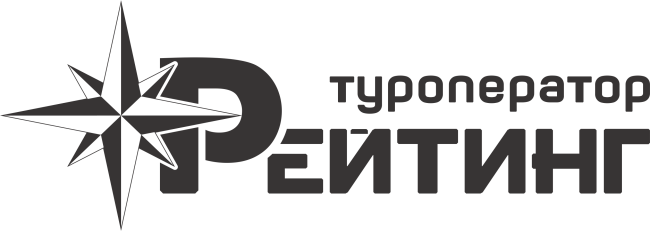 г. Тула,  пр.Ленина, 127-а, офис 207тел. моб.  +7 (950) 901-94-77E-mail: olgarating@yandex.ru     www.ratingtour.ruРТО 008497